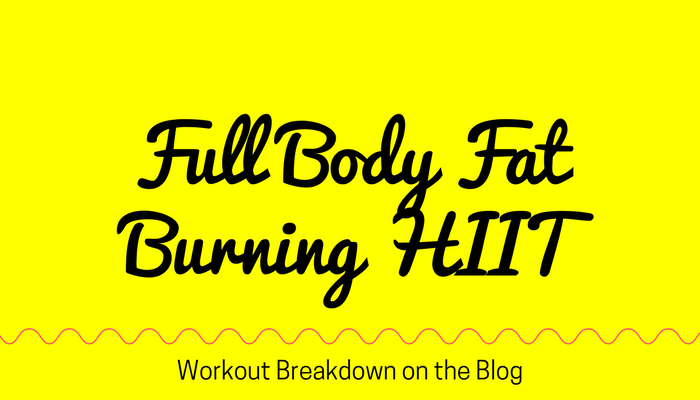 Post-Workout Calorie Burn: The Key to HIIT. The major reason that high-intensity interval training works so well to drop fat to a greater degree than continuous steady-state aerobic exercise appears to be the ability of all-out sprinting to boost your resting metabolism following a workout.February 2018 - HIIT – Full Body Fat Burning 1st set - 40sec work - 20sec rest2nd set - 30sec work – 30sec rest3rd set – 20sec work – 10sec restWarm up & stretchLow squats + small jumps + forward punching armsWalkouts + 1 press upShuffle steps - side to side + touch downFrom Sumo squat into SLOW Burpee - repeatForearm to standard plank on toes/kneesSquat + knee lift with elbow to opposite elbows – alternate L&RPlank to pikeReverse lunges to high knee lift alternate L&RForward power lunges alternate L&R - FASTSit up/knees bent on feet on floor – mimic climbing a rope keeping the core engaged